Aşağıdaki duyguları uygun yüz ifadeleri ile eşleştiriniz.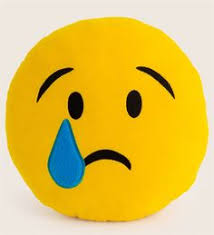 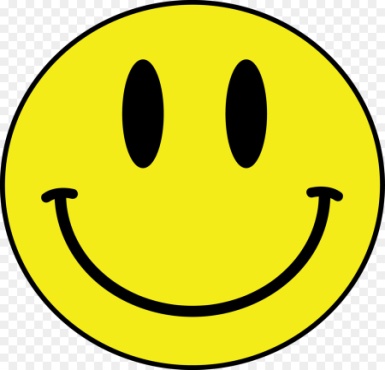 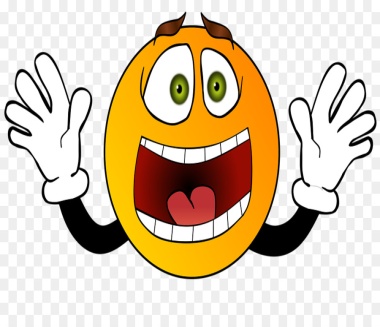 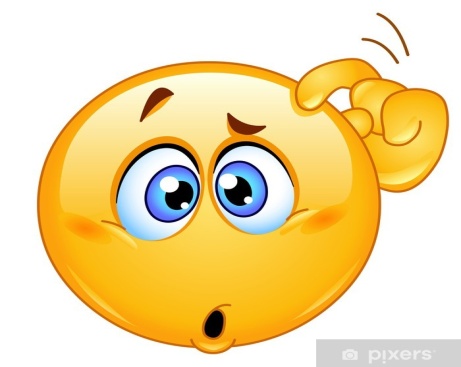 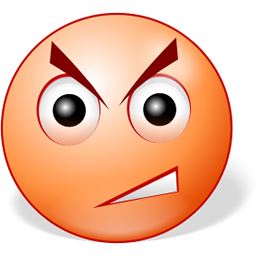 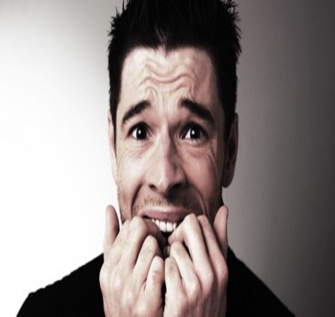 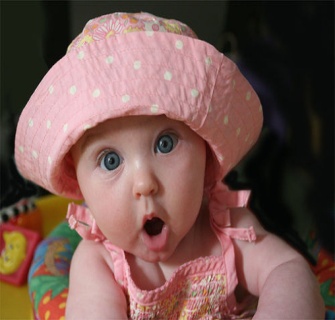 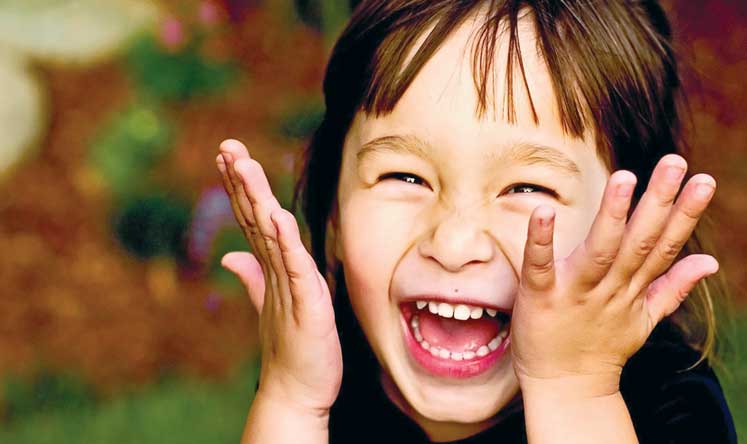 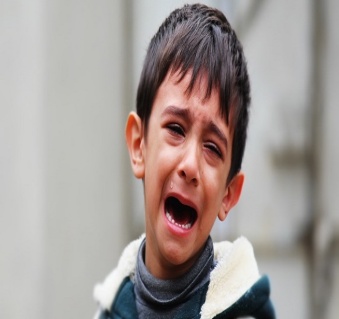 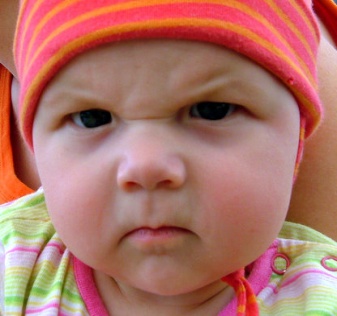 